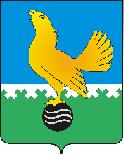 Ханты-Мансийский автономный округ-Юграмуниципальное образованиегородской округ город Пыть-ЯхАДМИНИСТРАЦИЯ ГОРОДАП О С Т А Н О В Л Е Н И ЕО внесении изменения в постановление администрации города от 14.12.2012 № 325-па «Об определении видов обязательных работ, объектов и мест, на которых отбываются уголовные наказания в виде обязательных и исправительных работв городе Пыть-Яхе» (в ред. от 24.06.2019 № 234-па)В соответствии с ст.ст. 49, 50 Уголовного кодекса Российской Федерации, ст.ст.25, 39 Уголовно-исполнительного кодекса Российской Федерации, по согласованию с Филиалом по городу Пыть-Яху Федерального казенного учреждения «Уголовно-исполнительная инспекция» Управления федеральной службы исполнения наказаний по Ханты-Мансийскому автономному округу - Югре (письмо от 10.09.2019 № 80/ТО/50/14-788) в целях обеспечения исполнения наказаний в виде обязательных и исправительных работ внести в постановление от 14.12.2012 № 325-па «Об определении видов обязательных работ, объектов и мест, на которых отбываются уголовные наказания в виде обязательных и исправительных работ в городе Пыть-Яхе» следующее изменение:1. 	Приложение № 2, к постановлению изложить в новой редакции согласно приложению №1.2. 	Отделу по наградам, связям с общественными организациями и СМИ управления делами (О.В. Кулиш) опубликовать постановление в печатном средстве массовой информации «Официальный вестник».3. 	Отделу по информационным ресурсам (А.А. Мерзляков) разместить постановление на официальном сайте администрации города в сети Интернет. 4.	Настоящее постановление вступает в силу после его официального опубликования. 5.	Контроль за выполнением постановления возложить на заместителя главы города (направление деятельности -административно-правовые вопросы).Глава города Пыть-Яха                                                  		 А.Н. МорозовПриложение № 1к постановлению администрации города Пыть-ЯхаПеречень объектов,на которых отбывается наказание в виде обязательных работ МАУ «Специализированная служба по вопросам похоронного дела»;2. МУП «Управление городского хозяйства»;3. МУП «Пыть-Яхторгсервис»;4. Муниципальное унитарное пассажирское автотранспортное предприятие м.о. г. Пыть-Ях;5. НО ТСЖ «ФАКЕЛ»; 6. ООО «Пыть-Яхский Жилищный Сервис»; 7. ООО СП «Лифттехсервис»;8. ООО «Автоспецтранс»;9. ООО «ДомоСтрой»;10. ООО ИПФ «Промэнергосервис»;11. ИП Шилов Кирилл Петрович.